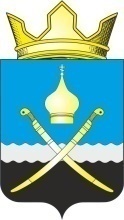 Российская ФедерацияРостовская область, Тацинский районМуниципальное образование «Михайловское сельское поселение»Администрация Михайловского сельского поселения__________________________________________________________________ПОСТАНОВЛЕНИЕ28 октября  2020 года                               №  77                                    х. Михайлов Об основных направлениях бюджетной и налоговой политики Михайловского сельского поселения на 2021– 2023 годы       В соответствии со статьей 1842 Бюджетного кодекса Российской Федерации, решением Собрания депутатов Михайловского  сельского поселения от 31 августа 2007 года № 66 «Об утверждении Положения о бюджетном процессе в Михайловском  сельском поселении»,  а также постановлением Администрации Михайловского сельского поселения от 08.06.2020  № 45 «Об утверждении Порядка и сроков разработки составления проекта бюджета Михайловского сельского поселения Тацинского района на 2021 год и на плановый период 2022 и 2023 годов»,ПОСТАНОВЛЯЮ:Утвердить основные направления бюджетной и налоговой политики Михайловского сельского поселения на 2021– 2023 годы согласно приложению.  Сектору экономики и финансов Администрации Михайловского сельского поселения обеспечить составление проекта бюджета Михайловского сельского поселения на основе основных направлений бюджетной и налоговой политики Михайловского сельского поселения на 2021-2023 годы.Контроль за выполнением постановления оставляю за собой. Глава АдминистрацииМихайловского сельского поселения                                             Л.С.ПрисяжнюкПриложение 
к постановлению
Администрации
Михайловского сельского поселения
от  28.10.2020г. № 77ОСНОВНЫЕ НАПРАВЛЕНИЯбюджетной и налоговой политикиМихайловского сельского поселения на 2021 – 2023 годыНастоящие Основные направления сформированы с учетом положений Послания Президента Российской Федерации Федеральному Собранию Российской Федерации от 15.01.2020,  указов Президента Российской Федерации от 07.05.2018 № 204 « О национальных целях и стратегических задачах развития Российской Федерации на период до 2024 года»  и от 21.07. 2020 № 474 « О национальных целях развития Российской Федерации на период до 2030 года», итогов реализации бюджетной и налоговой политики  в 2019-2020 годах, основных направлениях бюджетной и налоговой  политики  Ростовской области на 2021– 2023 годы, утвержденных постановлением Правительства Ростовской области 19.10.2020 № 98.Целью основных направлений является определение условий и подходов, используемых для формирования проекта бюджета Михайловского сельского поселенияТацинского района на 2021 год и плановый период 2022 и 2023 годов.1. Основные итоги реализации бюджетнойи налоговой политики в 2019- 2020 годах.Достигнутые результаты бюджетной политики, проводимой Администрацией  Михайловского сельского поселения, способствовали реализации  основных задач, поставленных Президентом Российской Федерации, Губернатором Ростовской области, а также обеспечению сбалансированности и устойчивости  бюджета Михайловского сельского поселения Тацинского района.Динамика основных показателей бюджета Михайловского сельского поселения Тацинского района отмечалась положительным эффектом. По результатам ее реализации обеспечены следующие основные  показатели бюджета Михайловского сельского поселения Тацинского района.По итогам 2019 года исполнение бюджета Михайловского сельского поселения Тацинского района составило: по доходам –13781.1 тыс. рублей и по расходам –13681,7 тыс. рублей, что на 25,7 процента, или на 2817.4 тыс. рублей, выше показателей 2018 года по доходам и на 28,7процента, или на 3053,7 тыс. рублей, – по расходам. По результатам исполнения бюджета Тацинского района сложился   профицит в объеме 99,4 тыс. рублей.Основными доходными источниками бюджета Михайловского сельского поселения Тацинского района являлись собственные налоговые и неналоговые доходы и финансовая помощь из областного бюджета и бюджета района. Объем налоговых и неналоговых доходов составил 4587,1 тыс. рублей, или 33,3 процента всех поступлений в бюджет Михайловского сельского поселения Тацинского района. Плановые назначения по доходам исполнены на 99,5 %, по собственным налоговым и неналоговым доходам исполнение составило 101,7 %.Доля финансовой помощи в доходах консолидированного бюджета Михайловского сельского поселения составила 9194,0 тыс. рублей или 66,7%. Бюджетная политика в сфере бюджетных расходов была направлена на решение социальных и экономических задач Михайловского сельского поселения. Расходы на социальную политику, культуру и спорт в 2019 году составили 3419,3 тыс.рублей или 25,0 % всех расходов. В рамках планирования и исполнения бюджета Михайловского сельского поселения Тацинского района основная доля расходов обеспечивалась в рамках  реализации муниципальных программ Михайловского сельского поселения. За 2019 год расходы по 6 муниципальным программам Михайловского сельского поселения составили 7709,4 тыс. рублей, или 56,3 процента в общей сумме расходов бюджета Михайловского сельского поселения Тацинского района. Начиная с 2019 года в состав муниципальных программ включены основные приоритетные мероприятия региональных проектов.Организация межбюджетных отношений с областным бюджетом обеспечивалась посредством заключения соглашений с региональными органами исполнительной власти, в том числе по предоставлению дотации на выравнивание бюджетной обеспеченности, а также иных межбюджетных  трансфертов, предоставляемых в целях софинансирования расходных обязательств бюджета Михайловского сельского поселения Тацинского района. Объем безвозмездных поступлений из областного бюджета в консолидированный бюджет Михайловского сельского поселения Тацинского района в 2019 году составил 8509,2 тыс. рублей.В соответствии с Соглашением о  мерах по социально-экономическому развитию и финансовому оздоровлению муниципальных финансов Михайловского сельского поселения постановлением Администрации Михайловского сельского поселения от 31.05.2019 № 77 актуализирован и пролонгирован до 2024 года   План мероприятий по росту доходного потенциала Михайловского сельского поселения, оптимизации расходов бюджета Михайловского сельского поселения и сокращению муниципального долга Михайловского сельского поселения. В 2019 году усовершенствован механизм оценки эффективности налоговых льгот с учетом сформированной системы управления налоговыми расходами и общих требований, утвержденных Правительством Российской Федерации.За период 1 полугодия 2020г. исполнение консолидированного бюджета Михайловского сельского поселения Тацинского района по доходам составило 4648,6 тыс.рублей, или 34,1 процента  к годовому плану. Расходы исполнены в сумме 5389,8 тыс. рублей, или 36,4 процента к годовому плану.Муниципальный долг Михайловского сельского поселения на 1 января 2019 года отсутствует.Борьба с пандемией и содействие восстановлениюэкономики Ростовской области, Тацинского района               и Михайловского сельского поселенияВ  2020 году реализация бюджетной и налоговой политики осложнена ситуацией, вызванной распространением в Российской Федерации новой коронавирусной инфекции, и последствиями ее влияния на экономику Ростовской области, Тацинского района и Михайловского сельского поселения.Распоряжением Губернатора Ростовской области от 02.04.2020 № 69 утвержден План первоочередных мероприятий по обеспечению социальной стабильности и устойчивого развития экономики в Ростовской области в условиях распространения коронавирусной инфекции (COVID-2019). На уровне Тацинского района распоряжением администрации Тацинского района  от 14.04.2020 № 66 утвержден План первоочередных мероприятий по обеспечения социальной стабильности и устойчивого развития экономики в Тацинском районе в условиях распространения коронавирусной инфекции(COVID-2019).Финансовое обеспечение мероприятий, направленных на ликвидацию  последствий коронавирусной инфекции, было обеспечено за счет средств местного бюджета. Средства местного бюджета были направлены на обработку территорий с целью соблюдения санитарно-противоэпидемических мер.Распространение новой коронавирусной инфекции в 2020 году оказало значительное влияние на динамику доходов и расходов бюджета.В целях обеспечения стратегической приоритизации расходы бюджета Михайловского сельского поселения Тацинского района были переформатированы для обеспечения первоочередных социально-экономических задач в поселении.В первоочередном порядке обеспечены расходы на заработную плату, меры социальной поддержки.2. Основные цели и задачи бюджетнойи налоговой политики на 2021 - 2023 годыБюджетная и налоговая  политика на 2021-2023 годы сохранит свою направленность на реализацию приоритетных задач  социально-экономического развития Михайловского сельского поселения, будет ориентирована на достижение национальных целей развития, определенных  в соответствии Указами  Президента Российской Федерации от 07.05.2018 № 204 и от 21.07.2020 № 474:сохранение населения, здоровье и благополучие людей;возможности для самореализации и развития талантов;комфортная и безопасная среда для жизни;В 2021 году прогнозируется переходный период, направленный на восстановление социально- экономического развития Ростовской области, Тацинского района, Михайловского сельского поселения после снятия всех ограничений.Ключевыми задачами, определенными Губернатором Ростовской области, в рамках реализации бюджетной политики будут приоритеты по социальному благополучию жителей области, созданию условий для развития и комфортной среды для проживания.Как и в предыдущие годы важной задачей будет являться обеспечение приоритизации структуры расходов, ориентированной на создание справедливой системы социального обеспечения, повышение качества институтов человеческого капитала, опережающее развитие современной инфраструктуры.Основное внимание при исполнении бюджета будет уделено эффективности бюджетных расходов. Это - безусловное соблюдение бюджетного законодательства и законодательства в сфере закупок, своевременность заключения муниципальных контрактов, обеспечение контроля на всех этапах исполнения бюджета.Основные направления для обеспечения устойчивого и сбалансированного исполнения бюджета:увеличение поступлений налоговых и неналоговых доходов;оптимизация бюджетных расходов;повышения качества управления муниципальными финансами и эффективности бюджетных расходов;соблюдения требований бюджетного законодательства Российской Федерации (особенно по вопросам, касающимся предельных объемов муниципального долга и дефицита) во избежание приостановления предоставления межбюджетных трансфертов из областного бюджета;своевременного исполнения расходных обязательств, недопущения возникновения просроченной кредиторской задолженности;обеспечению открытости бюджетного процесса перед гражданами.Будет продолжена работа по совершенствованию стандартов осуществления внутреннего  муниципального финансового контроля.2.1. Налоговая политика Михайловского сельского поселенияна 2021-2023 годы.         Основной задачей налоговой политики станет создание благоприятных условий ведения хозяйственной деятельности после перехода со специального налогового режима в виде единого налога на вмененный доход на иные налоговые режимы (упрощенная или патентная система налогообложения). Сопутствующим фактором является проведение информационно-разъяснительной кампании по условиям, возможностям и преимуществам такого перехода.        В условиях отмены с 2021 года единого налога на вмененный доход для отдельных видов деятельности будут проводиться мероприятия по переориентации  субъектов малого бизнеса на применение патентной системы налогообложения, в том числе путем законодательного урегулирования вопроса по пересмотру отдельных ее элементов.        Дополнительной мерой улучшения налогового климата для предпринимателей будет реализация федерального закона, открывающего патентную систему налогообложения для новых видов деятельности и адаптирующего ее к условиям, аналогичным при применении единого налога на вмененный доход.          Эффективным инструментом выполнения постановленной задачи  будет продолжение предоставления налоговой льготы в виде пониженной с 15 до 10 процентов ставки налога, взимаемого при применении упрощенной системы налогообложения, в случае если объектом налогообложения являются доходы, уменьшенные на величину расходов.          В условиях изменения федерального законодательства будет рассмотрена возможность сохранения до 2024 года «налоговых каникул» для впервые зарегистрированных индивидуальных предпринимателей, применяющих упрощенную или патентную системы налогообложения и осуществляющих  предпринимательскую деятельность      в производственной, социальной, научной сферах и сфере бытовых услуг населению.Будет продолжено применение мер, направленных на развитие доходной базы, улучшение администрирования доходов, концентрацию имеющихся ресурсов на приоритетных направлениях социально-экономического развития.2.2.  Неналоговые меры стимулирования инвестиционной активностиГлавной целью проводимой инвестиционной политики в Михайловском сельском поселении является привлечение инвестиций в экономику Михайловского сельского поселения. При условии своевременной реакции экономики на проводимые структурные изменения государственной политики в условиях ее спада и восстановления в посткоронавирусный период ожидается возобновление инвестиционной активности в Ростовской области, Тацинском районе и Михайловском сельском поселении.Важную роль в повышении реальных доходов граждан будет играть ежегодное установление минимального размера оплаты труда в размере величины прожиточного минимума трудоспособного населения, поддержание достигнутых уровней заработной платы отдельных категорий работников, определенных указами  Президента Российской Федерации от 07.05.2012 № 597, от 01.06.2012 №761,  от 28.12.2012 № 1688 (далее – указы Президента Российской Федерации 2012 года), а также проведение ежегодной индексации заработной платы иных категорий организаций бюджетной сферы.В целях сохранения достигнутого соотношения оплаты труда категорий работников, определенных указами Президента Российской Федерации 2012 года, с показателем среднемесячного дохода от трудовой деятельности будут предусмотрены в полном объеме бюджетные ассигнования исходя из прогнозного роста данного показателя в соответствии с прогнозом социально- экономического развития Ростовской области на 2020-2022годы. В соответствии с планируемым внесением изменений в статью 1 Федерального закона от 19.06.2000  № 82-ФЗ «О минимальном размере оплаты труда» будет предусмотрено повышение расходов на заработную плату низкооплачиваемых работников.В целях повышения открытости и общественного участия граждан в управлении общественными финансами введена практика планирования бюджетных ассигнований в форме инициативного бюджетирования при непосредственном участии жителей поселения в решении вопросов местного значения. 2.4.Эффективность органов местного самоуправления и внутреннего                    муниципального финансового контроляНормативно-правовое регулирование бюджетного процесса будет осуществляться на основе изменений бюджетного законодательства на федеральном уровне и необходимости разработки новых нормативных правовых актов, обязательных к принятию согласно установленным требованиям.Необходимым условием повышения эффективности бюджетных расходов будет обеспечение подотчетности(подконтрольности) бюджетных расходов, которое предполагает :применение единых федеральных стандартов внутреннего государственного (муниципального) финансового контроля, устанавливающих единые принципы определения и основания проведения проверок, ревизий, обследований;применение единых федеральных стандартов внутреннего финансового аудита;совершенствование риск-ориентированных подходов к планированию контрольной деятельности;совершенствование методологической базы осуществления   муниципального финансового контроля.3.Повышение эффективностии приоритизация бюджетных расходовБюджетная политика в сфере расходов будет направлена на безусловное исполнение действующих расходных обязательств, в том числе  с учетом их  приоритизации и повышения эффективности использования финансовых ресурсов.Главным приоритетом при планировании и исполнении расходов бюджета является обеспечение всех конституционных и законодательно установленных обязательств государства перед гражданами в полном объеме.В целях создания условий для эффективного использования средств местного  бюджета и мобилизации ресурсов продолжится применение основных подходов:  формирование расходных обязательств с учетом переформатирования структуры расходов    бюджета исходя из  установленных приоритетов;разработка бюджета на основе муниципальных программ Михайловского сельского поселения с учетом интеграции в них региональных проектов;обеспечение реструктуризации бюджетной сети при условии сохранения качества и объемов муниципальных услуг;неустановление расходных обязательств, не связанных с решением вопросов,  отнесенных Конституцией Российской Федерации и федеральными законами к полномочиям органов местного самоуправления;совершенствование межбюджетных отношений.В целях повышения эффективности управления средствами местного бюджета в системе казначейского обслуживания с 2021 года будут введены новации.Казначейское обслуживание будет осуществляться на казначейских счетах для осуществления и отражения операций на едином счете бюджета, по учету и распределению поступлений, с денежными средствами, поступающими во временное распоряжение, с денежными средствами бюджетных и автономных учреждений, а также с денежными средствами юридических лиц, не являющихся участниками бюджетного процесса, бюджетными и автономными учреждениями.4.Основные подходык формированию межбюджетных отношенийПолитика в сфере межбюджетных отношений будет  направлена на  содействие сбалансированности местного бюджета с учетом мер, принимаемых   в рамках обязательств заключенного соглашения о мерах по социально-экономическому развитию и оздоровлению муниципальных финансов.Будет продолжена работа, направленная на соблюдение бюджетного законодательства на всех стадиях бюджетного процесса, обеспечение контроля при расходовании бюджетных средств, сбалансированности бюджета, ограничение дефицита бюджета поселения, принятие только реальных к выполнению бюджетных обязательств, оптимизацию и приоритизацию расходов  бюджета поселения.